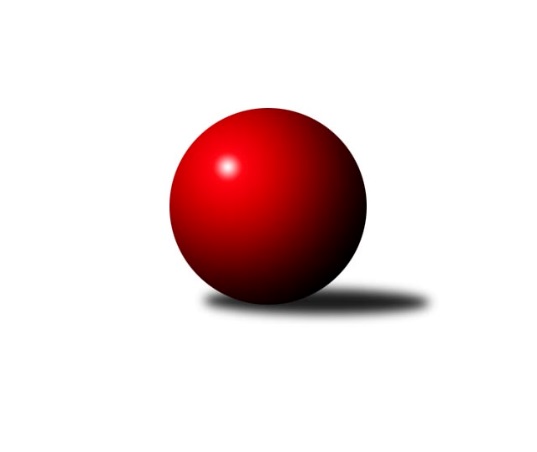 Č.21Ročník 2021/2022	24.5.2024 Mistrovství Prahy 1 2021/2022Statistika 21. kolaTabulka družstev:		družstvo	záp	výh	rem	proh	skore	sety	průměr	body	plné	dorážka	chyby	1.	TJ Astra	21	15	2	4	112.0 : 56.0 	(146.5 : 105.5)	2495	32	1748	747	42.3	2.	TJ Rudná A	21	12	2	7	101.5 : 66.5 	(151.5 : 100.5)	2519	26	1746	773	40.8	3.	KK Slavoj C	20	12	1	7	93.5 : 66.5 	(130.0 : 110.0)	2554	25	1772	782	40.5	4.	SC Olympia Radotín	20	11	2	7	88.0 : 72.0 	(123.0 : 117.0)	2493	24	1736	757	43.3	5.	KK Konstruktiva C	21	11	2	8	90.0 : 78.0 	(136.0 : 116.0)	2486	24	1725	761	43.4	6.	VSK ČVUT	21	11	1	9	90.5 : 77.5 	(134.5 : 117.5)	2446	23	1709	737	43.3	7.	TJ Kobylisy	20	10	2	8	83.5 : 76.5 	(120.0 : 120.0)	2453	22	1710	743	44.6	8.	SK Žižkov B	21	9	4	8	81.0 : 87.0 	(121.5 : 130.5)	2424	22	1677	747	39.5	9.	TJ Radlice	20	7	6	7	83.0 : 77.0 	(127.5 : 112.5)	2516	20	1738	778	43.2	10.	SK Meteor C	21	8	1	12	64.0 : 104.0 	(98.5 : 153.5)	2308	17	1662	646	56.5	11.	KK Velké Popovice	19	7	1	11	62.5 : 89.5 	(105.0 : 123.0)	2421	15	1697	723	49	12.	SK Uhelné sklady	20	6	2	12	66.5 : 93.5 	(106.5 : 133.5)	2424	14	1713	711	48.9	13.	TJ Rudná B	21	6	1	14	67.0 : 101.0 	(112.0 : 140.0)	2432	13	1720	712	53.5	14.	SK Uhelné sklady B	18	3	1	14	53.0 : 91.0 	(91.5 : 124.5)	2339	7	1667	672	55.3Tabulka doma:		družstvo	záp	výh	rem	proh	skore	sety	průměr	body	maximum	minimum	1.	TJ Astra	10	9	1	0	60.5 : 19.5 	(77.5 : 42.5)	2545	19	2617	2458	2.	TJ Rudná A	11	9	1	1	64.5 : 23.5 	(94.0 : 38.0)	2599	19	2674	2506	3.	TJ Kobylisy	10	9	0	1	55.5 : 24.5 	(70.0 : 50.0)	2341	18	2454	2281	4.	KK Konstruktiva C	10	8	1	1	53.0 : 27.0 	(75.5 : 44.5)	2575	17	2666	2477	5.	SK Meteor C	11	8	1	2	53.5 : 34.5 	(72.0 : 60.0)	2503	17	2591	2419	6.	SC Olympia Radotín	10	7	2	1	52.0 : 28.0 	(70.5 : 49.5)	2587	16	2660	2535	7.	VSK ČVUT	10	7	1	2	55.0 : 25.0 	(73.5 : 46.5)	2639	15	2720	2541	8.	TJ Radlice	11	5	4	2	53.0 : 35.0 	(77.5 : 54.5)	2446	14	2583	2369	9.	SK Žižkov B	11	6	2	3	49.5 : 38.5 	(71.5 : 60.5)	2604	14	2710	2481	10.	KK Velké Popovice	9	5	0	4	38.5 : 33.5 	(57.5 : 50.5)	2424	10	2472	2370	11.	KK Slavoj C	10	5	0	5	44.0 : 36.0 	(61.5 : 58.5)	2634	10	2755	2517	12.	TJ Rudná B	11	5	0	6	43.5 : 44.5 	(67.0 : 65.0)	2463	10	2572	2282	13.	SK Uhelné sklady	10	3	1	6	34.0 : 46.0 	(61.5 : 58.5)	2403	7	2504	2339	14.	SK Uhelné sklady B	8	2	0	6	31.5 : 32.5 	(47.5 : 48.5)	2355	4	2469	2246Tabulka venku:		družstvo	záp	výh	rem	proh	skore	sety	průměr	body	maximum	minimum	1.	KK Slavoj C	10	7	1	2	49.5 : 30.5 	(68.5 : 51.5)	2557	15	2741	2420	2.	TJ Astra	11	6	1	4	51.5 : 36.5 	(69.0 : 63.0)	2488	13	2714	2280	3.	SC Olympia Radotín	10	4	0	6	36.0 : 44.0 	(52.5 : 67.5)	2479	8	2632	2270	4.	SK Žižkov B	10	3	2	5	31.5 : 48.5 	(50.0 : 70.0)	2433	8	2672	2099	5.	VSK ČVUT	11	4	0	7	35.5 : 52.5 	(61.0 : 71.0)	2421	8	2637	2230	6.	TJ Rudná A	10	3	1	6	37.0 : 43.0 	(57.5 : 62.5)	2511	7	2673	2294	7.	SK Uhelné sklady	10	3	1	6	32.5 : 47.5 	(45.0 : 75.0)	2431	7	2612	2283	8.	KK Konstruktiva C	11	3	1	7	37.0 : 51.0 	(60.5 : 71.5)	2475	7	2649	2314	9.	TJ Radlice	9	2	2	5	30.0 : 42.0 	(50.0 : 58.0)	2520	6	2651	2403	10.	KK Velké Popovice	10	2	1	7	24.0 : 56.0 	(47.5 : 72.5)	2420	5	2632	2199	11.	TJ Kobylisy	10	1	2	7	28.0 : 52.0 	(50.0 : 70.0)	2469	4	2546	2368	12.	TJ Rudná B	10	1	1	8	23.5 : 56.5 	(45.0 : 75.0)	2428	3	2583	2299	13.	SK Uhelné sklady B	10	1	1	8	21.5 : 58.5 	(44.0 : 76.0)	2345	3	2469	2178	14.	SK Meteor C	10	0	0	10	10.5 : 69.5 	(26.5 : 93.5)	2281	0	2404	2117Tabulka podzimní části:		družstvo	záp	výh	rem	proh	skore	sety	průměr	body	doma	venku	1.	TJ Astra	13	10	1	2	73.5 : 30.5 	(95.0 : 61.0)	2515	21 	7 	0 	0 	3 	1 	2	2.	KK Slavoj C	13	9	1	3	64.5 : 39.5 	(85.5 : 70.5)	2558	19 	4 	0 	3 	5 	1 	0	3.	KK Konstruktiva C	12	8	1	3	57.0 : 39.0 	(79.0 : 65.0)	2504	17 	6 	1 	0 	2 	0 	3	4.	SC Olympia Radotín	12	8	0	4	51.5 : 44.5 	(73.0 : 71.0)	2490	16 	4 	0 	1 	4 	0 	3	5.	TJ Rudná A	13	6	1	6	57.0 : 47.0 	(91.0 : 65.0)	2550	13 	4 	1 	1 	2 	0 	5	6.	VSK ČVUT	13	6	1	6	54.0 : 50.0 	(82.5 : 73.5)	2438	13 	4 	1 	1 	2 	0 	5	7.	KK Velké Popovice	13	6	1	6	50.0 : 54.0 	(76.0 : 80.0)	2430	13 	5 	0 	2 	1 	1 	4	8.	TJ Kobylisy	13	5	2	6	48.5 : 55.5 	(73.0 : 83.0)	2441	12 	5 	0 	1 	0 	2 	5	9.	SK Žižkov B	13	5	2	6	48.0 : 56.0 	(73.0 : 83.0)	2397	12 	3 	1 	2 	2 	1 	4	10.	SK Uhelné sklady	13	4	2	7	46.0 : 58.0 	(74.0 : 82.0)	2434	10 	3 	1 	3 	1 	1 	4	11.	TJ Rudná B	12	4	1	7	40.0 : 56.0 	(61.0 : 83.0)	2443	9 	4 	0 	1 	0 	1 	6	12.	SK Meteor C	13	4	1	8	37.5 : 66.5 	(65.5 : 90.5)	2330	9 	4 	1 	2 	0 	0 	6	13.	TJ Radlice	12	1	5	6	42.0 : 54.0 	(70.0 : 74.0)	2516	7 	1 	4 	2 	0 	1 	4	14.	SK Uhelné sklady B	13	3	1	9	42.5 : 61.5 	(69.5 : 86.5)	2328	7 	2 	0 	4 	1 	1 	5Tabulka jarní části:		družstvo	záp	výh	rem	proh	skore	sety	průměr	body	doma	venku	1.	TJ Rudná A	8	6	1	1	44.5 : 19.5 	(60.5 : 35.5)	2507	13 	5 	0 	0 	1 	1 	1 	2.	TJ Radlice	8	6	1	1	41.0 : 23.0 	(57.5 : 38.5)	2545	13 	4 	0 	0 	2 	1 	1 	3.	TJ Astra	8	5	1	2	38.5 : 25.5 	(51.5 : 44.5)	2464	11 	2 	1 	0 	3 	0 	2 	4.	TJ Kobylisy	7	5	0	2	35.0 : 21.0 	(47.0 : 37.0)	2474	10 	4 	0 	0 	1 	0 	2 	5.	VSK ČVUT	8	5	0	3	36.5 : 27.5 	(52.0 : 44.0)	2532	10 	3 	0 	1 	2 	0 	2 	6.	SK Žižkov B	8	4	2	2	33.0 : 31.0 	(48.5 : 47.5)	2532	10 	3 	1 	1 	1 	1 	1 	7.	SC Olympia Radotín	8	3	2	3	36.5 : 27.5 	(50.0 : 46.0)	2535	8 	3 	2 	0 	0 	0 	3 	8.	SK Meteor C	8	4	0	4	26.5 : 37.5 	(33.0 : 63.0)	2332	8 	4 	0 	0 	0 	0 	4 	9.	KK Konstruktiva C	9	3	1	5	33.0 : 39.0 	(57.0 : 51.0)	2476	7 	2 	0 	1 	1 	1 	4 	10.	KK Slavoj C	7	3	0	4	29.0 : 27.0 	(44.5 : 39.5)	2567	6 	1 	0 	2 	2 	0 	2 	11.	SK Uhelné sklady	7	2	0	5	20.5 : 35.5 	(32.5 : 51.5)	2405	4 	0 	0 	3 	2 	0 	2 	12.	TJ Rudná B	9	2	0	7	27.0 : 45.0 	(51.0 : 57.0)	2456	4 	1 	0 	5 	1 	0 	2 	13.	KK Velké Popovice	6	1	0	5	12.5 : 35.5 	(29.0 : 43.0)	2405	2 	0 	0 	2 	1 	0 	3 	14.	SK Uhelné sklady B	5	0	0	5	10.5 : 29.5 	(22.0 : 38.0)	2345	0 	0 	0 	2 	0 	0 	3 Zisk bodů pro družstvo:		jméno hráče	družstvo	body	zápasy	v %	dílčí body	sety	v %	1.	Miloš Beneš ml.	TJ Radlice 	18	/	19	(95%)	34.5	/	38	(91%)	2.	Jiří Pavlík 	KK Slavoj C 	17	/	20	(85%)	26	/	40	(65%)	3.	Jan Barchánek 	KK Konstruktiva C 	16	/	20	(80%)	29	/	40	(73%)	4.	Pavel Jahelka 	VSK ČVUT  	16	/	21	(76%)	25.5	/	42	(61%)	5.	Pavel Červinka 	TJ Kobylisy  	15	/	18	(83%)	25.5	/	36	(71%)	6.	Jan Kamín 	TJ Radlice 	15	/	19	(79%)	25.5	/	38	(67%)	7.	Jindřich Valo 	KK Slavoj C 	14.5	/	17	(85%)	23.5	/	34	(69%)	8.	Miluše Kohoutová 	TJ Rudná A 	14.5	/	21	(69%)	28.5	/	42	(68%)	9.	Robert Asimus 	SC Olympia Radotín 	14	/	20	(70%)	27	/	40	(68%)	10.	Radek Fiala 	TJ Astra 	14	/	20	(70%)	26.5	/	40	(66%)	11.	Jaroslav Dryák 	TJ Astra 	14	/	20	(70%)	26	/	40	(65%)	12.	Jiří Spěváček 	TJ Rudná A 	14	/	20	(70%)	25	/	40	(63%)	13.	Vladimír Zdražil 	SC Olympia Radotín 	13.5	/	17	(79%)	26	/	34	(76%)	14.	Lukáš Lehner 	TJ Radlice 	13	/	17	(76%)	22	/	34	(65%)	15.	Tomáš Hroza 	TJ Astra 	13	/	18	(72%)	21	/	36	(58%)	16.	Milan Vejvoda 	VSK ČVUT  	13	/	21	(62%)	25	/	42	(60%)	17.	Tomáš Dvořák 	SK Uhelné sklady 	12.5	/	18	(69%)	21.5	/	36	(60%)	18.	Anna Sailerová 	SK Žižkov B 	12.5	/	21	(60%)	25.5	/	42	(61%)	19.	Jakub Vodička 	TJ Astra 	12	/	16	(75%)	20.5	/	32	(64%)	20.	Martin Machulka 	TJ Rudná B 	12	/	18	(67%)	19.5	/	36	(54%)	21.	Martin Kučerka 	KK Velké Popovice 	12	/	19	(63%)	23	/	38	(61%)	22.	Jan Neckář 	SK Žižkov B 	12	/	21	(57%)	26	/	42	(62%)	23.	Pavel Strnad 	TJ Rudná A 	12	/	21	(57%)	23	/	42	(55%)	24.	Tomáš Jícha 	KK Velké Popovice 	11	/	16	(69%)	20	/	32	(63%)	25.	Pavel Černý 	SK Uhelné sklady B 	11	/	16	(69%)	17.5	/	32	(55%)	26.	Václav Bouchal 	TJ Kobylisy  	11	/	18	(61%)	19	/	36	(53%)	27.	Pavel Dvořák 	SC Olympia Radotín 	11	/	19	(58%)	24	/	38	(63%)	28.	Martin Novák 	SK Uhelné sklady 	11	/	19	(58%)	23	/	38	(61%)	29.	Adam Vejvoda 	VSK ČVUT  	11	/	19	(58%)	21.5	/	38	(57%)	30.	Josef Tesař 	SK Meteor C 	11	/	20	(55%)	22.5	/	40	(56%)	31.	Zdeněk Barcal 	SK Meteor C 	10.5	/	17	(62%)	20	/	34	(59%)	32.	Jan Rokos 	TJ Rudná A 	10	/	14	(71%)	20	/	28	(71%)	33.	Karel Mašek 	TJ Kobylisy  	10	/	16	(63%)	17	/	32	(53%)	34.	Ladislav Musil 	KK Velké Popovice 	10	/	19	(53%)	22.5	/	38	(59%)	35.	Jaromír Bok 	TJ Rudná A 	10	/	21	(48%)	24	/	42	(57%)	36.	Miroslav Míchal 	SK Uhelné sklady B 	9.5	/	14	(68%)	19.5	/	28	(70%)	37.	Petra Koščová 	TJ Rudná B 	9.5	/	19	(50%)	21.5	/	38	(57%)	38.	Miloslav Všetečka 	SK Žižkov B 	9.5	/	19	(50%)	18.5	/	38	(49%)	39.	Daniel Veselý 	TJ Astra 	9.5	/	19	(50%)	18	/	38	(47%)	40.	Čeněk Zachař 	KK Slavoj C 	9	/	13	(69%)	19.5	/	26	(75%)	41.	Hana Kovářová 	KK Konstruktiva C 	9	/	14	(64%)	17	/	28	(61%)	42.	Ludmila Erbanová 	TJ Rudná A 	9	/	16	(56%)	20	/	32	(63%)	43.	Karel Hybš 	KK Konstruktiva C 	9	/	18	(50%)	20.5	/	36	(57%)	44.	Radek Machulka 	TJ Rudná B 	9	/	20	(45%)	18	/	40	(45%)	45.	Marek Šveda 	TJ Astra 	8.5	/	17	(50%)	18.5	/	34	(54%)	46.	Pavel Mezek 	TJ Kobylisy  	8	/	14	(57%)	16	/	28	(57%)	47.	Petr Barchánek 	KK Konstruktiva C 	8	/	14	(57%)	14	/	28	(50%)	48.	Jan Knyttl 	VSK ČVUT  	8	/	15	(53%)	17.5	/	30	(58%)	49.	Jan Hloušek 	SK Uhelné sklady 	8	/	16	(50%)	13.5	/	32	(42%)	50.	Ivan Harašta 	KK Konstruktiva C 	8	/	19	(42%)	15	/	38	(39%)	51.	Jindra Pokorná 	SK Meteor C 	8	/	21	(38%)	16	/	42	(38%)	52.	Radovan Šimůnek 	TJ Astra 	7	/	8	(88%)	11	/	16	(69%)	53.	Bedřich Švec 	KK Velké Popovice 	7	/	17	(41%)	13	/	34	(38%)	54.	Jiří Piskáček 	VSK ČVUT  	7	/	18	(39%)	17	/	36	(47%)	55.	Peter Koščo 	TJ Rudná B 	7	/	19	(37%)	17	/	38	(45%)	56.	Bohumil Bazika 	SK Uhelné sklady 	7	/	19	(37%)	13.5	/	38	(36%)	57.	Petr Dvořák 	SC Olympia Radotín 	7	/	20	(35%)	13.5	/	40	(34%)	58.	Irini Sedláčková 	SK Žižkov B 	6	/	8	(75%)	11	/	16	(69%)	59.	Petra Sedláčková 	KK Slavoj C 	6	/	10	(60%)	11.5	/	20	(58%)	60.	Vlastimil Bočánek 	SK Uhelné sklady B 	6	/	10	(60%)	9.5	/	20	(48%)	61.	Marek Lehner 	TJ Radlice 	6	/	17	(35%)	12	/	34	(35%)	62.	Samuel Fujko 	KK Konstruktiva C 	6	/	18	(33%)	20	/	36	(56%)	63.	Roman Tumpach 	SK Uhelné sklady B 	6	/	18	(33%)	16	/	36	(44%)	64.	Adam Rajnoch 	SK Uhelné sklady B 	6	/	18	(33%)	15	/	36	(42%)	65.	Antonín Knobloch 	SK Uhelné sklady 	6	/	19	(32%)	16	/	38	(42%)	66.	Jaruška Havrdová 	KK Velké Popovice 	6	/	19	(32%)	13	/	38	(34%)	67.	Jan Neckář ml.	SK Žižkov B 	6	/	20	(30%)	11	/	40	(28%)	68.	Josef Gebr 	SK Žižkov B 	6	/	21	(29%)	9.5	/	42	(23%)	69.	Lubomír Chudoba 	TJ Kobylisy  	5.5	/	16	(34%)	16	/	32	(50%)	70.	Karel Sedláček 	TJ Kobylisy  	5	/	14	(36%)	13	/	28	(46%)	71.	Martin Pondělíček 	SC Olympia Radotín 	5	/	14	(36%)	10	/	28	(36%)	72.	Miroslav Kochánek 	VSK ČVUT  	5	/	16	(31%)	11	/	32	(34%)	73.	Leoš Kofroň 	TJ Radlice 	5	/	19	(26%)	16.5	/	38	(43%)	74.	Miroslav Kýhos 	TJ Rudná B 	4.5	/	14	(32%)	9.5	/	28	(34%)	75.	Josef Kučera 	SK Meteor C 	4.5	/	19	(24%)	10	/	38	(26%)	76.	Josef Dvořák 	KK Slavoj C 	4	/	4	(100%)	8	/	8	(100%)	77.	Hana Křemenová 	SK Žižkov B 	4	/	5	(80%)	8	/	10	(80%)	78.	Jiří Zdráhal 	TJ Rudná B 	4	/	6	(67%)	9	/	12	(75%)	79.	Radek Pauk 	SC Olympia Radotín 	4	/	7	(57%)	8.5	/	14	(61%)	80.	Martin Lukáš 	SK Žižkov B 	4	/	9	(44%)	10	/	18	(56%)	81.	Daniel Prošek 	KK Slavoj C 	4	/	11	(36%)	8	/	22	(36%)	82.	Miroslav Klement 	KK Konstruktiva C 	4	/	12	(33%)	6	/	24	(25%)	83.	Jiří Ujhelyi 	SC Olympia Radotín 	4	/	13	(31%)	6	/	26	(23%)	84.	Adam Lesák 	TJ Rudná B 	4	/	14	(29%)	5.5	/	28	(20%)	85.	Petr Behina 	SK Uhelné sklady B 	3.5	/	5	(70%)	6	/	10	(60%)	86.	Jan Petráček 	SK Meteor C 	3	/	4	(75%)	7	/	8	(88%)	87.	Jaroslav Pleticha ml.	KK Konstruktiva C 	3	/	4	(75%)	7	/	8	(88%)	88.	František Rusín 	KK Slavoj C 	3	/	4	(75%)	5	/	8	(63%)	89.	Marek Dvořák 	TJ Rudná A 	3	/	5	(60%)	6	/	10	(60%)	90.	Stanislava Sábová 	SK Uhelné sklady 	3	/	6	(50%)	7	/	12	(58%)	91.	Ivana Vlková 	SK Meteor C 	3	/	6	(50%)	4	/	12	(33%)	92.	Zbyněk Sedlák 	SK Uhelné sklady 	3	/	7	(43%)	5	/	14	(36%)	93.	Jaromír Žítek 	TJ Kobylisy  	3	/	15	(20%)	9.5	/	30	(32%)	94.	Radek Lehner 	TJ Radlice 	3	/	18	(17%)	9	/	36	(25%)	95.	Jiří Mrzílek 	KK Velké Popovice 	2.5	/	16	(16%)	9.5	/	32	(30%)	96.	Evžen Valtr 	KK Slavoj C 	2	/	2	(100%)	4	/	4	(100%)	97.	Vladimír Dvořák 	SK Meteor C 	2	/	2	(100%)	2	/	4	(50%)	98.	Dana Školová 	SK Uhelné sklady B 	2	/	3	(67%)	3	/	6	(50%)	99.	Vojtěch Zlatník 	SC Olympia Radotín 	2	/	4	(50%)	6	/	8	(75%)	100.	David Knoll 	VSK ČVUT  	2	/	4	(50%)	4	/	8	(50%)	101.	Petr Pravlovský 	KK Slavoj C 	2	/	6	(33%)	5.5	/	12	(46%)	102.	Jan Vojáček 	TJ Radlice 	2	/	6	(33%)	5	/	12	(42%)	103.	Aleš Král 	KK Slavoj C 	2	/	7	(29%)	5	/	14	(36%)	104.	Tomáš Keller 	TJ Rudná B 	2	/	10	(20%)	9	/	20	(45%)	105.	Jana Průšová 	KK Slavoj C 	2	/	12	(17%)	5	/	24	(21%)	106.	Josef Jurášek 	SK Meteor C 	2	/	18	(11%)	5.5	/	36	(15%)	107.	Jiří Škoda 	VSK ČVUT  	1.5	/	4	(38%)	5	/	8	(63%)	108.	Daniel Kulhánek 	KK Slavoj C 	1	/	1	(100%)	2	/	2	(100%)	109.	Milan Dvořák 	TJ Rudná B 	1	/	1	(100%)	2	/	2	(100%)	110.	Vladislav Škrabal 	SK Žižkov B 	1	/	1	(100%)	2	/	2	(100%)	111.	Štěpán Fatka 	TJ Rudná A 	1	/	1	(100%)	2	/	2	(100%)	112.	Jana Dušková 	SK Uhelné sklady 	1	/	1	(100%)	2	/	2	(100%)	113.	Tomáš Kuneš 	VSK ČVUT  	1	/	1	(100%)	1	/	2	(50%)	114.	Vladimír Kohout 	TJ Kobylisy  	1	/	1	(100%)	1	/	2	(50%)	115.	Petr Seidl 	TJ Astra 	1	/	1	(100%)	1	/	2	(50%)	116.	Richard Glas 	VSK ČVUT  	1	/	2	(50%)	3	/	4	(75%)	117.	Zbyněk Lébl 	KK Konstruktiva C 	1	/	2	(50%)	2.5	/	4	(63%)	118.	Jakub Wrzecionko 	KK Konstruktiva C 	1	/	2	(50%)	2	/	4	(50%)	119.	Josef Vodešil 	KK Velké Popovice 	1	/	2	(50%)	2	/	4	(50%)	120.	Jakub Vojáček 	TJ Radlice 	1	/	2	(50%)	2	/	4	(50%)	121.	Tomáš Turnský 	TJ Astra 	1	/	2	(50%)	2	/	4	(50%)	122.	Kateřina Holanová 	KK Slavoj C 	1	/	2	(50%)	2	/	4	(50%)	123.	Karel Kohout 	TJ Rudná A 	1	/	2	(50%)	1	/	4	(25%)	124.	Vojtěch Vojtíšek 	TJ Kobylisy  	1	/	3	(33%)	3	/	6	(50%)	125.	Luboš Kocmich 	VSK ČVUT  	1	/	3	(33%)	3	/	6	(50%)	126.	Miroslav Vyšný 	KK Slavoj C 	1	/	3	(33%)	2	/	6	(33%)	127.	Miroslava Martincová 	SK Meteor C 	1	/	3	(33%)	1	/	6	(17%)	128.	Miloslav Dušek 	SK Uhelné sklady 	1	/	3	(33%)	1	/	6	(17%)	129.	Jarmila Zimáková 	TJ Rudná A 	1	/	3	(33%)	1	/	6	(17%)	130.	Martin Šimek 	SC Olympia Radotín 	1	/	3	(33%)	1	/	6	(17%)	131.	Petr Kapal 	KK Velké Popovice 	1	/	4	(25%)	2	/	8	(25%)	132.	Jindra Kafková 	SK Uhelné sklady 	1	/	4	(25%)	2	/	8	(25%)	133.	Jiří Kuděj 	SK Uhelné sklady B 	1	/	5	(20%)	3	/	10	(30%)	134.	Miroslav Plachý 	SK Uhelné sklady 	1	/	7	(14%)	2	/	14	(14%)	135.	Přemysl Šámal 	SK Meteor C 	1	/	13	(8%)	7.5	/	26	(29%)	136.	Pavel Šimek 	SC Olympia Radotín 	0.5	/	2	(25%)	1	/	4	(25%)	137.	Jiří Novotný 	SK Meteor C 	0	/	1	(0%)	1	/	2	(50%)	138.	Jan Mařánek 	TJ Rudná A 	0	/	1	(0%)	1	/	2	(50%)	139.	Jan Kratochvíl 	KK Velké Popovice 	0	/	1	(0%)	0	/	2	(0%)	140.	Marek Sedlák 	TJ Astra 	0	/	1	(0%)	0	/	2	(0%)	141.	Karel Balliš 	KK Slavoj C 	0	/	1	(0%)	0	/	2	(0%)	142.	Gabriela Jirásková 	KK Velké Popovice 	0	/	1	(0%)	0	/	2	(0%)	143.	Tomáš Novotný 	TJ Rudná B 	0	/	1	(0%)	0	/	2	(0%)	144.	Jiří Budil 	SK Uhelné sklady B 	0	/	1	(0%)	0	/	2	(0%)	145.	Jan Klégr 	TJ Rudná A 	0	/	1	(0%)	0	/	2	(0%)	146.	Luboš Machulka 	TJ Rudná B 	0	/	1	(0%)	0	/	2	(0%)	147.	Dominik Kocman 	TJ Rudná B 	0	/	1	(0%)	0	/	2	(0%)	148.	Tomáš Pokorný 	SK Žižkov B 	0	/	1	(0%)	0	/	2	(0%)	149.	Vladimír Vošický 	SK Meteor C 	0	/	2	(0%)	2	/	4	(50%)	150.	Michal Majer 	TJ Rudná B 	0	/	2	(0%)	1	/	4	(25%)	151.	Bohumír Musil 	KK Konstruktiva C 	0	/	2	(0%)	1	/	4	(25%)	152.	Jiří Tencar 	VSK ČVUT  	0	/	2	(0%)	1	/	4	(25%)	153.	Jitka Kudějová 	SK Uhelné sklady B 	0	/	2	(0%)	0	/	4	(0%)	154.	Karel Turek 	TJ Radlice 	0	/	3	(0%)	1	/	6	(17%)	155.	Tomáš Doležal 	TJ Astra 	0	/	4	(0%)	2	/	8	(25%)	156.	Petr Míchal 	SK Uhelné sklady B 	0	/	7	(0%)	2	/	14	(14%)	157.	Marek Sedláček 	SK Uhelné sklady B 	0	/	10	(0%)	0	/	20	(0%)Průměry na kuželnách:		kuželna	průměr	plné	dorážka	chyby	výkon na hráče	1.	SK Žižkov Praha, 1-4	2612	1809	802	45.3	(435.4)	2.	Radotín, 1-4	2529	1757	772	46.0	(421.6)	3.	KK Konstruktiva Praha, 5-6	2521	1765	755	49.4	(420.2)	4.	TJ Sokol Rudná, 1-2	2498	1747	751	50.8	(416.4)	5.	Zahr. Město, 1-2	2487	1734	752	41.8	(414.5)	6.	Meteor, 1-2	2483	1736	747	42.3	(413.8)	7.	SK Žižkov Praha, 3-4	2447	1737	709	51.0	(407.8)	8.	Velké Popovice, 1-2	2411	1697	714	45.6	(401.9)	9.	Zvon, 1-2	2400	1681	718	44.8	(400.0)	10.	Kobylisy, 1-2	2300	1622	677	49.6	(383.3)Nejlepší výkony na kuželnách:SK Žižkov Praha, 1-4KK Slavoj C	2755	21. kolo	Miloš Beneš ml.	TJ Radlice	539	16. koloKK Slavoj C	2745	7. kolo	Josef Dvořák 	KK Slavoj C	534	7. koloKK Slavoj C	2737	12. kolo	Hana Křemenová 	SK Žižkov B	532	13. koloTJ Astra	2714	5. kolo	Jindřich Valo 	KK Slavoj C	514	2. koloSK Žižkov B	2710	16. kolo	Miloš Beneš ml.	TJ Radlice	503	10. koloTJ Rudná A	2673	1. kolo	Petra Koščová 	TJ Rudná B	497	12. koloSK Žižkov B	2672	15. kolo	Jiří Pavlík 	KK Slavoj C	496	12. koloKK Slavoj C	2671	10. kolo	Ludmila Erbanová 	TJ Rudná A	494	1. koloSK Žižkov B	2665	13. kolo	Jiří Pavlík 	KK Slavoj C	490	9. koloKK Slavoj C	2662	2. kolo	Jiří Pavlík 	KK Slavoj C	490	3. koloRadotín, 1-4SC Olympia Radotín	2700	17. kolo	Pavel Červinka 	TJ Kobylisy 	521	17. koloKK Slavoj C	2700	13. kolo	Martin Pondělíček 	SC Olympia Radotín	490	11. koloSC Olympia Radotín	2660	16. kolo	Pavel Dvořák 	SC Olympia Radotín	490	7. koloSC Olympia Radotín	2647	11. kolo	František Rusín 	KK Slavoj C	488	13. koloSC Olympia Radotín	2600	7. kolo	Miloš Beneš ml.	TJ Radlice	485	14. koloSC Olympia Radotín	2596	5. kolo	Martin Machulka 	TJ Rudná B	478	16. koloSC Olympia Radotín	2584	2. kolo	Jan Kamín 	TJ Radlice	471	14. koloTJ Rudná A	2579	5. kolo	Vladimír Zdražil 	SC Olympia Radotín	469	17. koloSC Olympia Radotín	2569	21. kolo	Robert Asimus 	SC Olympia Radotín	469	17. koloSC Olympia Radotín	2565	9. kolo	Vladimír Zdražil 	SC Olympia Radotín	467	5. koloKK Konstruktiva Praha, 5-6KK Konstruktiva C	2666	12. kolo	Jan Barchánek 	KK Konstruktiva C	488	15. koloKK Konstruktiva C	2651	17. kolo	Jaroslav Pleticha ml.	KK Konstruktiva C	481	12. koloKK Konstruktiva C	2604	15. kolo	Lukáš Lehner 	TJ Radlice	481	8. koloKK Konstruktiva C	2596	6. kolo	Jan Barchánek 	KK Konstruktiva C	479	17. koloKK Konstruktiva C	2589	5. kolo	Hana Kovářová 	KK Konstruktiva C	473	15. koloKK Konstruktiva C	2575	8. kolo	Miluše Kohoutová 	TJ Rudná A	471	12. koloTJ Rudná A	2572	12. kolo	Hana Kovářová 	KK Konstruktiva C	468	12. koloKK Konstruktiva C	2551	1. kolo	Karel Hybš 	KK Konstruktiva C	466	6. koloKK Konstruktiva C	2547	3. kolo	Jaroslav Pleticha ml.	KK Konstruktiva C	464	17. koloTJ Kobylisy 	2546	5. kolo	Hana Kovářová 	KK Konstruktiva C	463	6. koloTJ Sokol Rudná, 1-2TJ Rudná A	2674	16. kolo	Ludmila Erbanová 	TJ Rudná A	511	2. koloTJ Rudná A	2641	11. kolo	Miloš Beneš ml.	TJ Radlice	502	2. koloTJ Rudná A	2640	19. kolo	Ludmila Erbanová 	TJ Rudná A	492	16. koloSC Olympia Radotín	2632	3. kolo	Pavel Strnad 	TJ Rudná A	489	16. koloSK Žižkov B	2606	7. kolo	Ludmila Erbanová 	TJ Rudná A	487	19. koloTJ Rudná A	2603	7. kolo	Martin Lukáš 	SK Žižkov B	485	7. koloTJ Astra	2598	21. kolo	Miluše Kohoutová 	TJ Rudná A	482	13. koloTJ Rudná A	2598	18. kolo	Lukáš Lehner 	TJ Radlice	477	2. koloTJ Rudná A	2594	4. kolo	Lukáš Lehner 	TJ Radlice	474	13. koloTJ Rudná A	2592	14. kolo	Pavel Červinka 	TJ Kobylisy 	473	19. koloZahr. Město, 1-2TJ Astra	2617	8. kolo	Radek Fiala 	TJ Astra	484	16. koloTJ Astra	2587	18. kolo	Radek Fiala 	TJ Astra	472	10. koloTJ Astra	2582	4. kolo	Radek Fiala 	TJ Astra	466	12. koloTJ Astra	2576	2. kolo	Radek Fiala 	TJ Astra	466	4. koloTJ Astra	2559	20. kolo	Radek Fiala 	TJ Astra	463	8. koloKK Slavoj C	2558	18. kolo	Marek Šveda 	TJ Astra	461	8. koloTJ Astra	2538	10. kolo	Marek Šveda 	TJ Astra	459	2. koloTJ Astra	2535	16. kolo	Jindřich Valo 	KK Slavoj C	459	18. koloKK Konstruktiva C	2529	16. kolo	František Rusín 	KK Slavoj C	458	18. koloTJ Astra	2506	12. kolo	Jakub Vodička 	TJ Astra	458	1. koloMeteor, 1-2SK Meteor C	2591	17. kolo	Jan Petráček 	SK Meteor C	467	3. koloSK Meteor C	2551	3. kolo	Jindřich Valo 	KK Slavoj C	460	11. koloSK Meteor C	2547	21. kolo	Ludmila Erbanová 	TJ Rudná A	459	3. koloTJ Rudná A	2541	3. kolo	Jindra Pokorná 	SK Meteor C	458	21. koloSK Meteor C	2529	5. kolo	Zdeněk Barcal 	SK Meteor C	457	13. koloKK Konstruktiva C	2527	9. kolo	Zdeněk Barcal 	SK Meteor C	454	21. koloSK Meteor C	2521	15. kolo	Josef Tesař 	SK Meteor C	454	9. koloTJ Astra	2506	7. kolo	Jan Petráček 	SK Meteor C	452	17. koloSC Olympia Radotín	2499	15. kolo	Čeněk Zachař 	KK Slavoj C	452	11. koloSK Meteor C	2496	11. kolo	Jindra Pokorná 	SK Meteor C	451	17. koloSK Žižkov Praha, 3-4KK Slavoj C	2741	16. kolo	Daniel Kulhánek 	KK Slavoj C	498	16. koloVSK ČVUT 	2720	4. kolo	Jan Knyttl 	VSK ČVUT 	494	13. koloVSK ČVUT 	2691	18. kolo	Adam Vejvoda 	VSK ČVUT 	493	6. koloVSK ČVUT 	2688	16. kolo	Adam Vejvoda 	VSK ČVUT 	491	4. koloVSK ČVUT 	2650	20. kolo	Pavel Jahelka 	VSK ČVUT 	485	20. koloVSK ČVUT 	2644	14. kolo	Jiří Piskáček 	VSK ČVUT 	480	4. koloVSK ČVUT 	2637	6. kolo	Adam Vejvoda 	VSK ČVUT 	479	14. koloKK Velké Popovice	2632	13. kolo	Jindřich Valo 	KK Slavoj C	478	16. koloVSK ČVUT 	2621	13. kolo	Jiří Piskáček 	VSK ČVUT 	477	18. koloKK Konstruktiva C	2614	14. kolo	David Knoll 	VSK ČVUT 	475	14. koloVelké Popovice, 1-2SC Olympia Radotín	2510	10. kolo	Pavel Červinka 	TJ Kobylisy 	471	3. koloKK Slavoj C	2504	6. kolo	Robert Asimus 	SC Olympia Radotín	466	10. koloKK Velké Popovice	2472	1. kolo	Jiří Pavlík 	KK Slavoj C	453	6. koloKK Velké Popovice	2469	3. kolo	Ladislav Musil 	KK Velké Popovice	447	4. koloKK Velké Popovice	2450	20. kolo	Ladislav Musil 	KK Velké Popovice	442	3. koloKK Velké Popovice	2446	6. kolo	Karel Mašek 	TJ Kobylisy 	440	3. koloKK Velké Popovice	2443	10. kolo	Tomáš Jícha 	KK Velké Popovice	439	1. koloTJ Kobylisy 	2443	3. kolo	Jindřich Valo 	KK Slavoj C	438	6. koloTJ Astra	2436	15. kolo	Jaruška Havrdová 	KK Velké Popovice	436	20. koloKK Velké Popovice	2419	12. kolo	Jan Kamín 	TJ Radlice	435	20. koloZvon, 1-2TJ Radlice	2583	17. kolo	Miloš Beneš ml.	TJ Radlice	483	7. koloTJ Radlice	2514	12. kolo	Tomáš Dvořák 	SK Uhelné sklady	482	5. koloTJ Astra	2509	17. kolo	Martin Novák 	SK Uhelné sklady	474	9. koloSC Olympia Radotín	2505	1. kolo	Miloš Beneš ml.	TJ Radlice	469	15. koloSK Uhelné sklady	2504	12. kolo	Lukáš Lehner 	TJ Radlice	468	17. koloKK Konstruktiva C	2494	19. kolo	Jan Kamín 	TJ Radlice	466	17. koloKK Slavoj C	2485	4. kolo	Jan Kamín 	TJ Radlice	466	18. koloTJ Radlice	2476	18. kolo	Miloš Beneš ml.	TJ Radlice	465	12. koloSK Uhelné sklady	2476	5. kolo	Adam Rajnoch 	SK Uhelné sklady B	460	16. koloSK Uhelné sklady B	2469	10. kolo	Miloš Beneš ml.	TJ Radlice	459	17. koloKobylisy, 1-2TJ Kobylisy 	2454	14. kolo	Pavel Červinka 	TJ Kobylisy 	469	10. koloTJ Rudná A	2405	6. kolo	Pavel Červinka 	TJ Kobylisy 	438	4. koloTJ Kobylisy 	2400	18. kolo	Robert Asimus 	SC Olympia Radotín	437	4. koloTJ Kobylisy 	2372	4. kolo	Pavel Červinka 	TJ Kobylisy 	431	18. koloTJ Kobylisy 	2349	10. kolo	Pavel Červinka 	TJ Kobylisy 	424	6. koloTJ Kobylisy 	2336	2. kolo	Jiří Piskáček 	VSK ČVUT 	424	10. koloTJ Kobylisy 	2319	16. kolo	Karel Mašek 	TJ Kobylisy 	423	14. koloTJ Kobylisy 	2317	12. kolo	Anna Sailerová 	SK Žižkov B	423	8. koloKK Konstruktiva C	2314	18. kolo	Karel Sedláček 	TJ Kobylisy 	421	14. koloTJ Rudná B	2299	2. kolo	Václav Bouchal 	TJ Kobylisy 	419	2. koloČetnost výsledků:	8.0 : 0.0	6x	7.5 : 0.5	1x	7.0 : 1.0	26x	6.5 : 1.5	2x	6.0 : 2.0	32x	5.5 : 2.5	3x	5.0 : 3.0	20x	4.5 : 3.5	1x	4.0 : 4.0	14x	3.5 : 4.5	1x	3.0 : 5.0	12x	2.5 : 5.5	1x	2.0 : 6.0	19x	1.5 : 6.5	1x	1.0 : 7.0	8x